ADITYA DEGREE COLLEGES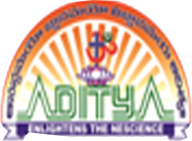 ANDHRA PRADESHMID – 1 SYLLABUS                        ICT  -2SEMESTER - IIIINFORMATION & COMMUNICATION TECHNOLOGY –2 (ICT-2)Unit-I:Fundamentals of Internet : Networking Concepts, Data Communication – Types ofNetworking, Internet and its Services, Internet Addressing – Internet Applications – Computer Viruses and its types – Browser –Types of Browsers.Unit-II:Internet applications: Using Internet Explorer, Standard Internet Explorer Buttons, Entering aWeb Site Address, Searching the Internet – Introduction to Social Networking: Twitter,Linkedin, Facebook, Flickr, Skype, Yahoo!, Google+, Youtube,  WhatsApp, etc.Unit-III:E-mail :Definition of E-mail - Advantages and Disadvantages – User Ids, Passwords